.Intro : 32CountsSection 1 : West Coast Swing Basic Step, Forward WalkSection 2 : R&L Side Rock Recover Cross ShuffleSection 3 : Side Rock, 1/4turn R Sailor Step, Forward Rock, Coaster StepSection 4 : R&L Toe Strut, Rocking ChairAll Falls Down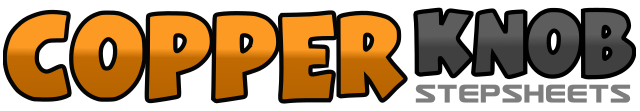 .......Count:32Wall:4Level:Beginner WCS.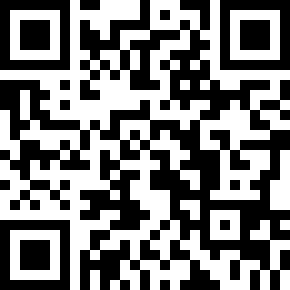 Choreographer:Jeongeun Kim (KOR) - November 2021Jeongeun Kim (KOR) - November 2021Jeongeun Kim (KOR) - November 2021Jeongeun Kim (KOR) - November 2021Jeongeun Kim (KOR) - November 2021.Music:All Falls Down - Alan Walker, Noah Cyrus & Digital Farm AnimalsAll Falls Down - Alan Walker, Noah Cyrus & Digital Farm AnimalsAll Falls Down - Alan Walker, Noah Cyrus & Digital Farm AnimalsAll Falls Down - Alan Walker, Noah Cyrus & Digital Farm AnimalsAll Falls Down - Alan Walker, Noah Cyrus & Digital Farm Animals........1 2RF step forward(1), LF step forward(2)3&4RF step behind(3), LF recover(&), RF step back(4)5&6LF step together(5), RF step in place(&), LF step in place(6)7 8RF step forward(7), LF step forward(8)1 2RF step right side(1), LF recover(2)3&4RF step cross over(3), LF step left side(&), RF step cross over(4)5 6LF step left side(5), RF recover(6)7&8LF step cross over(7), RF step right side(&), LF step cross over(8)1 2RF step right side(1), LF recover(2)3&4RF step behind(3), LF step left side(&), RF 1/4turn right step forward(4)5 6LF step forward(5), RF recover(6)7&8LF step back(7), RF step together(&), LF step forward(8)1 2RF touch forward(1), RF step forward(2)3 4LF touch forward(3), LF step forward(4)5 6RF step forward(5), LF recover(6)7 8RF step back(7), LF recover(8)